Darovacia zmluvauzatvorená podľa § 628 a nasl. Občianskeho zákonníka v znení neskorších predpisovZmluvné stranyDarca: Meno (názov firmy):Adresa (sídlo):Dátum narodenia (IČO):IBAN:Zapísaný v Obchodnom registri: 				Oddiel: 		Vložka:IČO: 						DIČ: 			IČ DPH:                                                              Zastúpený: (ďalej len „darca“)Obdarovaný: Názov inštitúcie:		NOVÁ VRANOVSKÁ Forma: 			občianske združenieadresa: 			Vranovská 4, 851 01 Bratislavaregistrovaný MV SR pod č.:  VVS/1-900/90-58302v zastúpení:			Mgr. Petra Pavelková, predsedníčka združenia  IČO: 				52 895 882IBAN:                                		SK80 1100 0000 0029 4708 3231(ďalej len „obdarovaný“)Článok 1Predmet zmluvyPredmetom tejto darovacej zmluvy je poskytnutie peňažného daru vo výške ....................................Eur (slovom: .....................................................................................)  darcom obdarovanému. Darca daruje obdarovanému finančnú sumu ........................... eur bezhotovostným prevodom/vkladom na bankový účet číslo SK80 1100 0000 0029 4708 3231 vedený v banke Tatra banka, a.s. do 15 dní od podpisu tejto zmluvy.Obdarovaný tento dar s vďakou prijíma.Obdarovaný sa zaväzuje, použiť dar na účel v súlade s Čl. III. stanov občianskeho združenia NOVÁ VRANOVSKÁ. Článok 2Práva a povinnosti zmluvných stránObdarovaný sa zaväzuje použiť dar výlučne len na účel uvedený v tejto zmluve. Obdarovaný je povinný preukázať použitie daru v súlade s účelom tejto zmluvy kedykoľvek na písomné vyzvanie darcu. Zmluvné strany vyhlasujú, že použitie daru v rozpore s účelom uvedeným v tejto zmluve budú považovať za hrubé porušenie dobrých mravov;  v súvislosti s takýmto porušením dobrých mravov je darca oprávnený odstúpiť od tejto zmluvy a požadovať vrátenie daru. Odstúpenie od zmluvy musí byť písomné a doručené druhej zmluvnej strane. Účinky odstúpenia nastávajú okamihom jeho doručenia. Obdarovaný sa zaväzuje v prípade odstúpenia darcu od zmluvy z dôvodu, uvedeného v ods. 2 tohto článku vrátiť dar v lehote do 14 dní odo dňa odstúpenia od zmluvy darcom, a to bezhotovostným prevodom na účet darcu, uvedený v záhlaví tejto zmluvyČlánok 3Všeobecné ustanovenia Práva a povinnosti zmluvných strán neupravené touto zmluvou sa  riadia príslušnými ustanoveniami zákona č. 40/1964 Zb. Občiansky zákonník v znení neskorších predpisov. Túto zmluvu je možné meniť len po vzájomnej dohode zmluvných strán formou vzostupne číslovaných písomných dodatkov podpísaných oboma zmluvnými stranami.  Zmluvné strany vyhlasujú, že túto zmluvu uzatvárajú slobodne, že si ju prečítali, jej obsah je dostatočne určitý, s jej obsahom súhlasia, na znak čoho ju potvrdzujú vlastnoručnými podpismi, pričom vyhlasujú, že ju podpisujú slobodne, nie za zjavne nevýhodných podmienok, vážne a bez obmedzenia ich zmluvnej voľnosti. Darca svojim podpisom potvrdzuje, že sa oboznámil so znením stanov platným ku dňu podpisu darovacej zmluvy.Táto darovacia zmluva nadobúda platnosť a účinnosť dňom podpisu obidvoma zmluvnými stranami.Zmluva sa vyhotovuje v dvoch exemplároch, z ktorých jeden obdrží darca a jeden obdarovaný.Písomnosti podľa tejto zmluvy sa doručujú na adresy zmluvných strán uvedené v záhlaví zmluvy. Písomnosti sa považujú za doručené 3 dňom ich odoslania na poštovú prepravu a to aj v prípade odmietnutia prevzatia písomnosti alebo dňom vrátenia zásielky odosielateľovi z dôvodu neprevzatia príjemcom v stanovenej odbernej lehote.V Bratislave, dňa .................................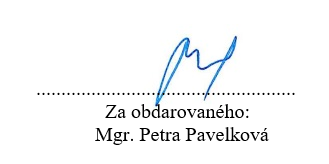   ..............................................   		                Za darcu:                                             		   	